Dàn ý Kể về một việc tốt em đã làm lớp 6 mẫu 1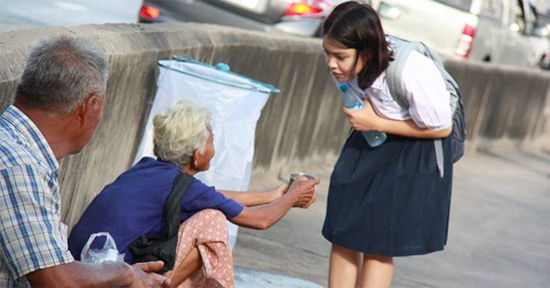 I. Mở bài: giới thiệu một việc tốt em đã làmVí dụ:Ngày hôm qua, trên đường đi học em đã giúp một bà lão qua đường. Việc làm hôm qua đã khiến em rất tự hào và vui sướng.II. Thân bài: kể về một việc tốt em đã làm1. Kể bắt đầu việc tốt em đã làmHôm qua trên đường đi họcEm đạp xe trên đường tận hưởng những làn gió mát thoảng quaBỗng em nhìn thấy một bà cụ ven đườngBà cụ đang đứng ven đường tay cầm một cây gậy, một tay quơ quơ2. Kể diễn biến sự việcEm dừng xe lại nắm tay bà cụEm hỏi bà cụ “bà muốn qua đường ạ?”Bà cụ nói: “bà muốn qua đường nhưng bà không thấy đường”Tôi nói để tôi giúp qua đường và bà đồng ýTôi nắm tay bàMột tay nắm tay bà, một tay vẫy vẫy xin đườngTôi dẫn bà qua đường3. Kể kết thúc sự việc:Khi qua bên kia đường, tôi thả tay bà raBà cảm ơn tôi và hỏi thăm tôiTôi và bà nói chuyện rất lâuXong bà đi về nhà còn tôi lại lấy xeTôi về nhàIII. Kết bài: nêu cảm nghĩ của em về một việc tốt em đã làmVí dụ:Em cảm thấy rất vui và hạnh phúc với việc làm của mình. Em biết việc làm của mình rất nhỏ nhoi trong những việc tốt mà mọi người làm, nhưng em đã cảm thấy rất vui vì mình đã làm được một việc có ích cho xã hội.Dàn ý Kể về một việc tốt em đã làm mẫu 21. Mở bài- Nêu hoàn cảnh, thời gian diễn ra sự việc.2. Thân bài- Kể diễn biến sự việc:+ Việc tốt đó là gì? Xảy ra ở đâu?+ Suy nghĩ của em khi làm công việc đó.+ Hành động cụ thể của em khi đó.- Việc làm của em đã mang lại ích lợi như thế nào.c. Kết bài- Cảm giác của em sau khi làm được một việc tốt.Dàn ý Kể về một việc tốt em đã làm mẫu 3Mở bài:- Giới thiệu việc tốt mà em đã làm.- Kết quả của việc mà em đã làm như thế nào?Thân bài:- Việc tốt mà bạn đã làm là gì?- Thời gian và địa điểm bạn làm công việc đó?- Có bao nhiêu người hay chỉ mình bạn?- Có người khác chứng kiến hay không?- Tâm trạng của người được em giúp đỡ như thế nào?- Em có vui khi làm công việc đó?- Đưa ra những suy nghĩ của em sau khi hoàn thành công việc.Kết bài: Chốt lại vấn đề và đưa ra những việc làm sau này của mình.Dàn ý Kể về một việc tốt em đã làm mẫu 4Dàn ý:Mở bài: Giới thiệu về việc tốt mà em đã làm, nó gây ấn tượng với em như thế nào. Kết quả của nó ra sao ... (giới thiệu một cách khái quát).Thân bài:- Đó là việc gì?- Thời gian, địa điểm?- Gồm có những ai (tất nhiên là có em)?- Có ai khác ngoài cuộc chứng kiến ko?- Người được em giúp có cảm xúc như thế nào? Điều đó làm em xúc động ra sao?- Những điều em suy nghĩ.Kết bài: Chốt lại vấn đề. Định hướng cho những việc làm sau này của mình.Dàn ý Kể về một việc tốt em đã làm mẫu 51. Mở bài:Giới thiệu việc làm tốt? Hoàn cảnh dẫn đến việc làm tốt? (việc làm tốt là gì? ai làm việc làm đó?)2. Thân bài:Kể diễn biến việc làm tốt đã làm.- Nêu cụ thể việc làm tốt?- Diễn biến việc làm đó như thế nào? Kết quả ra sao?3. Kết bài:Suy nghĩ, đánh giá của em về việc làm đóDàn ý Kể về một việc tốt em đã làm mẫu 6Mở bài- Dẫn dắt, giới thiệu hoàn cảnh câu chuyện.Gợi ý: Đó là vào một buổi chiều mùa hè, thời tiết rất nóng nực. Khi đi học về, em được mẹ cho tiền ra phố ăn kem. Bỗng nhiên em nhìn thấy một cụ già ăn xin già yếu đang ngồi bên vệ đường, ông lão chìa bàn tay gầy gò, run rẩy về phía em để cầu xin sự giúp đỡ…Thân bài- Đó là một ông lão đã già và yếu, quần áo của ông lấm lem, nhìn ông còn rất mệt mỏi. Hành lí của ông là một cái bao nhỏ nhìn cũng đã cũ rách. Ông lão run rẩy chìa bàn tay yếu ớt và run rẩy của mình về phía trước để câu xin sự giúp đỡ của mọi người.- Ban đầu em nghĩ tới món kem trái cây nhiều màu sắc, hương vị thơm ngon và cảm giác mát lạnh khi miếng kem tan chảy trong miệng thật sung sướng, em ngần ngừ bước qua ông lão.- Nhưng rồi em chợt nghĩ tới ông nội mình ở nhà, ông em cũng đã già yếu nhưng luôn được mọi người trong gia đình em yêu thương và chăm sóc hết mực. Còn ông lão ăn xin ở đây chỉ có một mình, chắc hẳn ông đang mệt và đói lắm.- Vừa nghĩ đến đây em quyết định sẽ không ăn kem nữa mà biếu ông lão ăn xin số tiền đó.- Ông lão nhận số tiền và cảm ơn em bằng một giọng nói cũng run run.c) Kết bài Bày tỏ cảm xúc của mình về câu chuyện.Dàn ý Kể về một việc tốt em đã làm mẫu 7I. MỞ BÀI- Làm việc tốt chắc chắn sẽ mang đến niềm vui cho cha mẹ, thầy cô và mọi người xung quanh.- Lần làm một việc tốt khiến cho ba mẹ tôi vui lòng đó là: giúp đỡ một bà cụ đi qua đường.II. THÂN BÀIHoàn cảnh- Hôm ấy, tôi thức dậy trễ nên chạy thật vội để đến trường.- Trên đường đi học, tôi nhìn thấy một bà lão đang muốn băng qua đường.- Thế nhưng bà lão còn rụt rè, lo sợ vì thấy trên đường xe quá nhiều, bà không dám băng qua.- Tôi đắn đo suy nghĩ: một là giúp bà lão qua đường, hai là bị trễ giờ học. Tôi phải lựa chọn một trong hai.- Tôi quyết định giúp bà lão băng qua dường dù biết rằng mình có thể sẽ bị trễ giờ học.Giúp bà qua đường- Tôi chạy tới gần bà và hỏi thăm, bà có sao không?- Bà lão trả lời là muốn qua bên kia đường nhưng vì sợ xe nhiều quá nên không dám.- Tôi đưa ra nhã ý giúp bà băng qua đường. Bà vui vẻ nhận lời.- Một tay cầm lấy tay bà. Bàn tay ấm áp, run run của bà cũng giống như bà của tôi vậy. Tay còn lại của tôi giơ cao ra hiệu qua dường để các chú tài xế nhìn thấy mà nhường cho bà cháu chúng tôi.- Đưa bà lão qua được bèn kia đường, lòng tôi cảm thấy rất vui và tự hào.- Bà lão hỏi tên tuổi của tôi, tôi học trường nào. Tôi nói, tôi phải tới trường ngay sợ trễ giờ.- Tôi tới trường vừa kịp chuông reo.- về nhà, tôi kể cho ba mẹ nghe sự việc khi sáng với vẻ rất háo hức.- Ba mẹ tôi khen tôi là trẻ ngoan và tự hào về tôi vì đã biết giúp đỡ người lớn tuổi.III. KẾT BÀI- Đó là lần tôi làm việc tốt mà tôi cảm thấy rất vui và tự hào.- Tôi hứa với bản thân mình sẽ cố gắng làm thật nhiều việc tốt để ba mẹ, thầy cô vui lòng.